International Student Scholarship ApplicationIn order to ensure the continued academic integrity of all PKU HSBC Business School students, current MA candidates must submit an application in order to receive a school-sponsored scholarship. Both students who received scholarships in their first year and students without scholarship support are encouraged to apply. Students receiving tuition scholarships their first year are required to reapply in order to have their scholarships renewed.Please do not write under the dotted line.--------------------------------------------------------------------------------------------------------------------------------------------------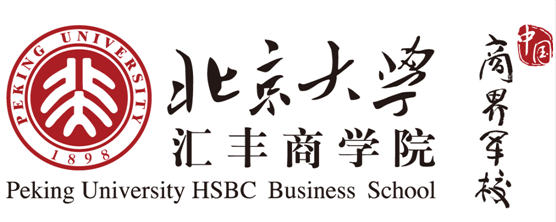 Peking University HSBC Business SchoolStudent InformationName:______________________________________Student ID:___________________________________School:_____________________________________Email Address: _______________________________First-Year Scholarship Status:  Scholarship      Full [    ]  Program: ____________________________________Half [    ]         No Scholarship   [    ] Supporting DocumentsSupporting DocumentsSupporting DocumentsSupporting DocumentsSupporting DocumentsApplications without these documents will not be considered,In addition to the information provided above, please attach a copy of the following document:A personal statement equaling no more than one page explaining why you believe you are a strong candidate for the tuition scholarship.In addition to the information provided above, please attach a copy of the following document:A personal statement equaling no more than one page explaining why you believe you are a strong candidate for the tuition scholarship.In addition to the information provided above, please attach a copy of the following document:A personal statement equaling no more than one page explaining why you believe you are a strong candidate for the tuition scholarship.In addition to the information provided above, please attach a copy of the following document:A personal statement equaling no more than one page explaining why you believe you are a strong candidate for the tuition scholarship.Applications without these documents will not be considered,Student SignatureStudent SignatureStudent SignatureStudent SignatureStudent SignatureName:Name:Date:      Administration Decision      Administration Decision      Administration Decision      Administration DecisionNo Scholarship  [   ]    Half Scholarship   [   ]Full Scholarship   [   ]      Dean’s Comments      Dean’s Comments      Dean’s Comments      Dean’s CommentsAgree  [   ]    Disagree   [   ]Additional: